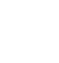 НОВООДЕСЬКА МІСЬКА РАДАМИКОЛАЇВСЬКОЇ ОБЛАСТІР І Ш Е Н Н ЯКеруючись Конституцією України, пунктом 34 частини 1 статті 26 Закону України "Про місцеве самоврядування в Україні" відповідно до витягу з Державного земельного кадастру про земельну ділянку, керуючись статтями 12, 22, 81, 116, 118, 119, 121, 122, 186, 186-1 пунктом 24 Перехідних Положень Земельного кодексу України, Законом України «Про землеустрій», Законом України «Про Державний земельний кадастр», Законом України «Про державну реєстрацію речових прав на нерухоме майно та їх обтяжень», розглянувши заяву та проект  землеустрою  щодо відведення земельної ділянки у власність громадянину України Сидоряку О.Л. розроблена ФОП Пуховим С.С. та враховуючи рекомендації постійної комісії міської ради з питань аграрно-промислового розвитку та екології міська рада ВИРІШИЛА:1. Затвердити проект землеустрою щодо відведення земельної ділянки у власність громадянину України Сидоряку Олексію Леонідовичу (іден.код 2993915537) для ведення особистого селянського господарства в межах території Новоодеської міської ради. 2. Припинити право постійного користування громадянину України Сидоряку Леоніду Степановичу на земельну ділянку кадастровий номер 4824810100:06:000:0067 площею 1,8511 га та визнати таким, що втратив чинність державний акт на право довічного успадкованого володіння  землею виданий на підставі рішення Новоодеської міської ради № 9 від 14.02.1992 р.   3. Передати із земель комунальної власності Новоодеської міської ради (категорія земель - землі сільськогосподарського призначення) громадянину України Сидоряку Олексію Леонідовичу земельну ділянку у власність для ведення особистого селянського господарства кадастровий номер 4824810100:06:000:0067 загальною площею 1,8511 га ріллі в межах території Новоодеської міської ради. 4. Громадянину України Сидоряку О.Л. зареєструвати в відповідних органах право власності на земельну ділянку, згідно цільового призначення для ведення особистого селянського господарства.5. Контроль за виконанням цього рішення покласти на постійну комісію міської ради з питань аграрно-промислового розвитку та екології.Міський  голова                                                        Олександр ПОЛЯКОВВід 17.09.2021 р. № 88м. Нова ОдесаХІІІ сесія восьмого скликанняПро затвердження  проекту землеустрою щодо відведення земельної ділянки та передачу у власність земельної ділянки громадянину України Сидоряку О.Л.